BASIC INFORMATION FORMFull Name: ……………………………………………………………………………………………………………………………..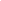 (In block letters)Present Address: ………………………………………………………………………………………………………………………………………………………………………………………………………………………………………………………………………Permanent Address: ………………………………………………………………………………………………………………(If different from above) …………………………………………………………………………………………………………………………………………………Tel. off			            Resi. /PP.:		            Mobile: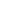 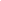 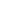 Email ID: 								     Emergency Contact: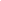 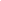 Living with Parents 		Own House		    Rented House		 House Rent Rs. 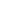 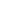 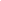 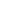 		Date of Birth		Age 		Religion			community SC/ST	       Native Place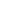 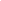 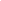 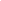 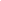 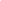 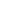 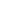 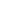 Marital Status: single 		             Married			  Widow		            Divorced		Height			Weight					Left Eye			              Right Eye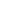 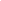 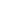 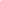 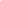 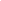 							Power of Spectacle 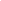 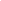 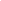 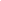 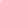 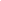 General Condition of health: Fair		Good	          Blood Group	          Voluntary DonorPhysical disablement, If any ……………………………………………………………………………………………………………………………………………….“Were you ever seriously ill or operated?” Yes/No, If yes, give details: ……………………………………………………………….......…………………………………………………………………………………………………………………………………………………………………………………EDUCATION:Mention any special merits or failure in your education career (If any failure, reason thereof) ______________________________________________________________________________________Which is your field of interest: ……………………………………………………………………………………………………………………………………FAMILY DETAILS PRESENT EMPLOYMENTName and Address of school……………………………………......................................... …………………………………………………………………………….     Presently teaching which class / subject: ______________________________________________________________________Total Teaching Experience: _________________________________________________________________________________Joining Date: _____________________________ Present Salary: ___________	               Subject Specialization: ____________________________________________________________________________________Reason for seeking new job: ________________________________________________________________________________Can a reference be made to your previous employers? Yes /No(No reference will be made to your present employers without your permission)Have you ever applied for employment before?  If Yes Position applied for ………………………………………………………..When interviewed? ………………………………………………………….. c. If selected, reason for not joining …………………………………………Applied through a) Advertisement b) Walk-in Interview c) Data Bank    d) Other ……………………………………………………………………….Any Additional information you would like to give  ………………………………………………………………………………………………………………………Minimum expected gross salary include PF (Contribution of management) ………………………………………………. …………………………………………………………………………………………………………………………………………………………………………………………I agree that my employment(s) is subject to the verification of the statement(s) made by me in this form.ExaminationName & Address of School / CollageUniversity / BoardYear of PassingYear of PassingDivision% marksMain subjectsExaminationName & Address of School / CollageUniversity / BoardFromToDivision% marksMain subjectsNameAgeQualificationContact No.Occupation/school Husband / WifeChildrenFather     MotherTEACHING HISTORYTEACHING HISTORYTEACHING HISTORYTEACHING HISTORYTEACHING HISTORYTEACHING HISTORYTEACHING HISTORYTEACHING HISTORYTEACHING HISTORYTEACHING HISTORY(Start from the beginning & do not mention your present employment)(Start from the beginning & do not mention your present employment)(Start from the beginning & do not mention your present employment)(Start from the beginning & do not mention your present employment)(Start from the beginning & do not mention your present employment)(Start from the beginning & do not mention your present employment)(Start from the beginning & do not mention your present employment)(Start from the beginning & do not mention your present employment)(Start from the beginning & do not mention your present employment)(Start from the beginning & do not mention your present employment)School Name & AddressFromFromToToDesignationGross Salary (Including all)Gross Salary (Including all)School Name & AddressMonthYearMonthYearDesignationOn JoiningOn LeavingSeminars/ Workshop Attended